     МИНИСТЕРСТВО НА ЗЕМЕДЕЛИЕТО,ХРАНИТЕ И ГОРИТЕ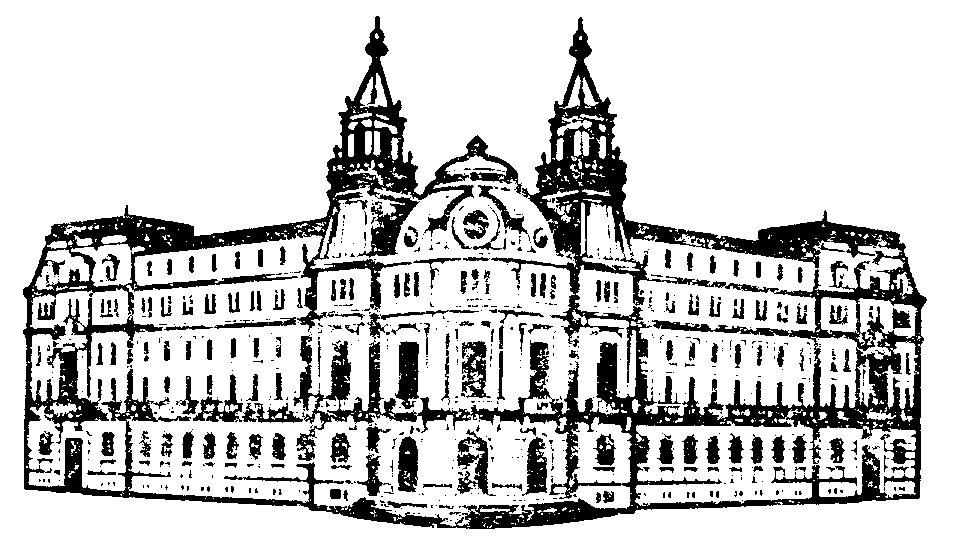 ОБЛАСТНА ДИРЕКЦИЯ "ЗЕМЕДЕЛИЕ"- ВАРНА   КОМИСИЯ ПО чл.17, ал.1, т.1 от ЗОЗЗ                                                                                   		          Протокол № 2                                                                       		     от  29 март 2019г.       Р Е Ш Е Н И Е№ 2 от 29 март 2019г.ЗА: Промяна предназначението на земеделски земи за неземеделски     	     	      нужди и утвърждаване на площадки и трасета за проектиранеКОМИСИЯТА ПО чл.17, ал.1, т.1 от ЗОЗЗР Е Ш И:І. На основание чл.22, ал.1 и чл.32, ал.1 от ППЗОЗЗ и чл.18 от ЗОЗЗ, утвърждава площадка за проектиране на обекти, както следва:Върху общо 11519 кв.м. земеделска земя, Х/десета/ категория, неполивна, собственост на „Ф. О.“ЕООД, за изграждането на обект: „Животновъдна ферма със сгради за съхранение и обработка на селскостопанска продукция, спомагателни и обслужващи сгради и съоръжения, предприятие за преработка на мляко и производство на млечни продукти” в землището на с.Калиманци, община Суворово, имоти с идентификатори 35376.37.1 и 35376.37.2, местност „Чатал чешма“, при граници, посочени в приложените  скици и проект на ПУП.Върху 11782кв.м. земеделска земя, V/пета/ категория, неполивна, собственост на С.Х. К. за изграждането на обект: „Жилищно строителство” в землището на с.Близнаци, община Аврен, имот с идентификатор 04426.3.53,  местност „До село”, при граници, посочени в приложената скица и проект на ПУП.Върху 3031кв.м. земеделска земя, V/пета/ категория, неполивна, собственост на О.А.А. за изграждането на обект: „Вилно строителство” в землището на с.Приселци, община Аврен, имот с идентификатор 58445.64.548, при граници, посочени в приложената скица и проект на ПУП.	       ІІ.На основание чл.24, ал.2 от ЗОЗЗ и чл.41, ал.1 от ППЗОЗЗ, променя предназначението на земеделска земя, собственост на физически и юридически лица, за нуждите на собствениците, както следва:На 3102кв.м. земеделска земя, VІІІ/осма/категория, неполивна, собственост на Д.С. Т. и И.Г.М., за изграждането на обект: „Жилищна сграда и басейн” в землището на гр.Бяла, община Бяла, имот с идентификатор 07598.27.238 в землището гр.Бяла, община Бяла, имот с идентификатор 07598.27.238 /УПИ ХІІ-28010, кв.353/, при граници, посочени в приложените скица и влязъл в сила  по ПУП-ПРЗ на ЖЗ„ Бяла река“, гр.Бяла.       Собствениците на земята да заплатят на основание чл.30, ал.1 от ЗОЗЗ такса  по чл.6, т.7 на тарифата в размер  на 3024,45 лв.На 415кв.м. земеделска земя, VІ/шеста/категория, неполивна, собственост на Л. С. Я.-Л., за изграждането на обект: „Жилищно строителство” в землището на гр.Бяла, община Бяла, имот с идентификатор 07598.84.240 /УПИ ХVІ-84077, кв.140/,  при граници, посочени в приложените скица и влязъл в сила  по ПУП-ПРЗ на местност „Глико” , гр.Бяла.Собственикът на земята да отнеме и оползотвори хумусния пласт от площадката и да заплати на основание чл.30, ал.1 от ЗОЗЗ такса  по чл.6, т.7 на тарифата в размер на 485,55 лв.На 179кв.м. земеделска земя, VІ/шеста/категория, неполивна, собственост на Л. С. Я.-Л., П. Д. А. и П. Ф. Д.-А., за изграждането на обект: „Обслужващ път“, имот с идентификатор 07598.84.241 /УПИ ХVІ-84077, кв.140/,  при граници, посочени в приложените скица и влязъл в сила  по ПУП-ПРЗ на местност „Глико” , гр.Бяла.Собствениците на земята да отнемат и оползотворят хумусния пласт от площадката и да заплатят на основание чл.30, ал.1 от ЗОЗЗ такса  по чл.3 на тарифата в размер на 209,43 лв.На 879кв.м. земеделска земя, V/пета/ категория, неполивна, собственост на Д. Г. Д., за изграждането на обект:„Жилищно строителство” в землището на гр.Аксаково, община Аксаково, имот с № 508.2043 по ПНИ на местност „Вълчан чешма”, при граници, посочени в приложената скица и влязъл в сила ПУП.Собственикът на земята да отнеме и оползотвори хумусния пласт от площадката и да заплати на основание чл.30, ал.1 от ЗОЗЗ такса  по чл.6, т.7 на тарифата в размер на 1256,97 лв.На 2123кв.м. земеделска земя, V/пета/ категория, неполивна, собственост на В. В. В., за изграждането на обект: „Жилищна сграда с магазин за нехранителни стоки” в землището на гр.Варна, Район „Владислав Варненчик”, имот с идентификатор 10135.4024.76,  местност „Боклук тарла”, при граници, посочени в приложените скица и влязъл в сила  ПУП.Собственикът на земята да отнеме и оползотвори хумусния пласт от площадката и да заплати на основание чл.30, ал.1 от ЗОЗЗ такса  по чл.6, т.7 и т.1 на тарифата в размер                                            на 4553,84лв.На 988кв.м. земеделска земя, Х/десета/ категория, неполивна, собственост на А. Л. Е., за изграждането на обект: „Жилищна сграда” в землището на гр.Варна, Район„Приморски”, кв.Виница, имот с идентификатор 10135.2024.28,  местност „Пелит тарла”, при граници, посочени в приложените скица и влязъл в сила  ПУП.		Собственикът на земята да заплати на основание чл.30, ал.1 от ЗОЗЗ такса  по чл.6, т.7 на тарифата в размер  на 128,44лв.На 618кв.м. земеделска земя, Х/десета/ категория, неполивна, собственост на С. Д. П. и Г. М. П., за изграждането на обект: „Жилищно строителство” в землището на с.Страшимирово, община Белослав имот с идентификатор 69763.5.6 по КК /стар № 000185 по КВС/, при граници, посочени в приложените скица и влязъл в сила  ПУП.        	Собственикът на земята да заплати на основание чл.30, ал.1 от ЗОЗЗ такса по чл.6,т.7 на тарифата в размер на 55,62лв.На 962кв.м. земеделска земя, VІ/шеста/ категория, неполивна, собственост на Д. Д. Н. за изграждането на обект: „Жилищно строителство” в землището на с.Звездица, община Варна, имот с идентификатор 30497.17.98,  местност „Екши елма”, при граници, посочени в приложените скица и влязъл в сила  ПУП.	        Собственикът на земята да отнеме и оползотвори хумусния пласт от площадката и да заплати на основание чл.30, ал.1 от ЗОЗЗ такса по чл.6, т.7 на тарифата в размер на 779,22лв.На 962кв.м. земеделска земя, VІ/шеста/ категория, неполивна, собственост на П. Г. Н. за изграждането на обект: „Жилищно строителство” в землището на с.Звездица, община Варна, имот с идентификатор 30497.17.99,  местност „Екши елма”, при граници, посочени в приложените скица и влязъл в сила  ПУП.Собственикът на земята да отнеме и оползотвори хумусния пласт от площадката и да заплати на основание чл.30, ал.1 от ЗОЗЗ такса по чл.6, т.7 на тарифата в размер на 779,22лв.На 962кв.м. земеделска земя, VІ/шеста/ категория, неполивна, собственост на Д. С.А. за изграждането на обект: „Жилищно строителство” в землището на с.Звездица, община Варна, имот с идентификатор 30497.17.100,  местност „Екши елма”, при граници, посочени в приложените скица и влязъл в сила  ПУП. Собственикът на земята да отнеме и оползотвори хумусния пласт от площадката и да заплати на основание чл.30, ал.1 от ЗОЗЗ такса по чл.6, т.7 на тарифата в размер на 779,22лв.На 2096кв.м. земеделска земя, VІ/шеста/ категория, неполивна, собственост на В. С. А. за изграждането на обект: „Жилищно строителство” в землището на с.Звездица, община Варна, имот с идентификатор 30497.17.101,  местност „Екши елма”, при граници, посочени в приложените скица и влязъл в сила  ПУП. Собственикът на земята да отнеме и оползотвори хумусния пласт от площадката и да заплати на основание чл.30, ал.1 от ЗОЗЗ такса по чл.6, т.7 на тарифата в размер на 2546,64лв.На 11782кв.м. земеделска земя, V/пета/ категория, неполивна, собственост на С. Х. К. за изграждането на обект: „Жилищно строителство” в землището на с.Близнаци, община Аврен, имот с идентификатор 04426.3.53,  местност „До село”, при граници и съседи, посочени в приложените скица и влязъл в сила  ПУП.           Собственикът на земята да отнеме и оползотвори хумусния пласт от площадката и да заплати на основание чл.30, ал.1 от ЗОЗЗ такса по чл.6, т.7 на тарифата в размер на 42120,65лв.На 576кв.м. земеделска земя, V/пета/ категория, неполивна, собственост на М.  М. М. за изграждането на обект:„Складова база” в землището на с.Тополи, община Варна, имот с идентификатор 72709.520.157, при граници и съседи, посочени в приложените скица и влязъл в сила  ПУП.          Собственикът на земята да отнеме и оползотвори хумусния пласт от площадката и да заплати на основание чл.30, ал.1 от ЗОЗЗ такса по чл.6, т.3 на тарифата в размер на 570,24лв.ІІІ. На основание § 30, ал. 2 от ПЗР към ЗИД на Закона за  посевния и посадъчния материал (ЗППМ):Потвърждава Решение №2/21-23.04.2009г., т.150 на Комисията по чл.17, ал.1, т.1 от ЗОЗЗ при ОД”Земеделие”-Варна, с което е променено предназначението на  4000кв.м. земеделска земя, собственост на „А.-84”ЕООД, ІІІ/трета/ категория, неполивна, имот № 045101(идентификатор 37099.45.101) в землището на с.Кичево, община Аксаково, при граници, посочени в приложените скица и влязъл в сила ПУП, за което, на основание чл.30, ал.1 от ЗОЗЗ е заплатена  съгласно платежно нареждане от 25.05.2009г. такса по чл.6, т.3 на тарифата в размер на 2700,00 лв.                Собственикът на земята да заплати на основание чл. 30, ал. 1 от ЗОЗЗ, такса по чл. 6, т. 3 на Тарифата в размер на 5397,98лв., представляваща разликата между внесената такса в размер на 2700,00лв., посочена в Решение №2/21-23.04.2009г., т.150 на Комисията по чл.17, ал.1, т.1 от ЗОЗЗ при ОД”Земеделие”-Варна и определената такса по действащата към момента на внасяне на предложението тарифа в размер на 8097,98лв.Преди започване на строителството, собственика на земята да се отнеме и оползотвори  хумусния пласт от терена, върху който ще се извършва изграждането на обекта.		ІV. На основание чл.59а, ал.2 и чл.59б, ал.1 от ППЗОЗЗ и  Постановление № 99/22.04.2016г. на МС за ИД на ППЗОЗЗ: Разрешава временно ползване за срок до 09.05.2026 г. на 500 кв.м. земеделска земя, ІІІ /трета/ категория, неполивна, собственост на В. Ф. В.,  за нуждите на „БТК” ЕАД, за функциониране на обект: „Мобилна телекомуникационна базова станция VА 4055” в землището на гр.Варна, Район „Аспарухово“, кв.Галата, част от имот с идентификатор 10135.5069.6, целия с площ 1000 кв.м., местност „Патрабана”, при граници, посочени в приложените скица и ситуационна схема.           След изтичане на срока инвеститорът да премахне съоръжението и да върне земята в първоначалния й вид или във вид, годен за земеделско ползване.Разрешава временно ползване за срок до 09.05.2026 г. на 500 кв.м. земеделска земя, ІІІ /трета/ категория, неполивна, собственост на Ж. Ж. Г.,  за нуждите на „БТК” ЕАД, за функциониране на обект: „Мобилна телекомуникационна базова станция VА 4258” в землището на с.Николаевка, община Суворово, част от имот с идентификатор 51584.58.22, целия с площ 27395 кв.м., местност „Дойков рог”, при граници, посочени в приложените скица и ситуационна схема.           След изтичане на срока инвеститорът да премахне съоръжението и да върне земята в първоначалния й вид или във вид, годен за земеделско ползване.Разрешава временно ползване за срок от 10/десет/ години ( до 29.03.2029г.) за нуждите на Л. К. К., върху собствена земеделска земя, IV/четвърта/ категория, неполивна, за разполагане на обект: „Временно преместваем обект – постройка за стопански инвентар с площ около 10 кв.м.” в имот с идентификатор 72709.505.50, целия с площ 920кв.м. по ПНИ на местност „До стадиона“ в землището на с.Тополи, община Варна, при граници, определени от координатите на нанесените точки по приложената скица и ситуационна схема.След изтичане на срока за временно ползване, собственика на земята да премахне временния обект и да върне земята в първоначалния й вид или вид, годен за земеделско ползване.Разрешава временно ползване за срок от 10/десет/ години ( до 29.03.2029г.) за нуждите на О. Д. ч., върху собствена земеделска земя, Х/десета/ категория, неполивна, за разполагане на обект: „Временно преместваем обект – сцена с размери 8м/10м върху площ около 80 кв.м.” в имот с идентификатор 15597.51.101, целия с площ 6455 кв.м. в землището на с.Голица, община Долни чифлик, при граници, определени от координатите на нанесените точки по приложената скица и ситуационна схема.След изтичане на срока за временно ползване, собственика на земята да премахне временния обект и да върне земята в първоначалния й вид или вид, годен за земеделско ползване.              ПРЕДСЕДАТЕЛ НА КОМИСИЯТА :………………………………